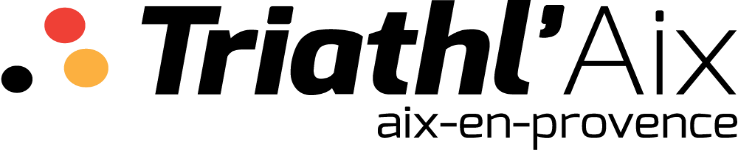 PERSONNE A PREVENIR EN CAS D’ACCIDENTA REMPLIR POUR LES LICENCIES MINEURS UNIQUEMENTJE SOUSSIGNE (E) : …………………………………………………………………………………………………………………………………………………………DECLARE et AUTORISE : Adhérer –Faire adhérer mon enfant et prendre connaissance des conditions suivantes :-Les cotisations ne sont pas remboursables, les horaires et les lieux d'entraînements sont donnés à titre indicatif. Ils peuvent être modifiés en fonction des équipements mis à la disposition du club par la CPA et la ville d'Aix en Provence. Les cours ne sont pas assurés pendant les vacances scolaires, les jours fériés et les fermetures exceptionnelles de la piscine.-Les informations nominatives recueillies sont traités conformément à la Loi Informatique et Libertés du 06 janvier 1978.Tous les adhérents, ainsi que leur représentant légal s'ils sont mineurs, disposent en application de l'article 27 de cette loi, d'un droit d'accès ou de rectification aux données les concernant. Par les présentes, les adhérents sont informés que les données nominatives les concernant pourront faire l'objet d'une transmission éventuelles  aux partenaires de l'association et qu'ils peuvent s'opposer à cette transmission. Tout demande d'accès, de rectification  ou d'opposition doit être adressée à Triathl'Aix et/ou à contact@triathlaix.fr.-Reconnais avoir pris connaissance es horaires d'entraînements  et m'engage à assurer de la présence du responsable. En cas d'absence du responsable, 15 minutes après l'horaire normal, l'activité est annulée. La responsabilité de l'association s'arrête à la fin de l'activitéPar la signature du formulaire j’ autorise expressément le Triathl’Aix  à utiliser les images fixes ou audiovisuelles sur lesquelles il pourrait apparaître.Fait à Aix en Provence, le .......................................................................................(Signature précédée de la mention " Lu et Approuvé")Triathl'Aix Association Loi 1901  Complexe sportif du Val de l'Arc- 33 Chemin des Infirmeries13100 Aix en Provence Siret : 39774784800033www.triathlaix.fr-contact@triathlaix.fr-04.42.67.52.81NOM :NOM :PHOTOSPRENOM :PRENOM :DATE DE NAISSANCE :DATE DE NAISSANCE :LIEU :LIEU :SCOLARITE Nom de l’établissement :ADRESSE DE L’ADHERENT :ADRESSE DE L’ADHERENT :TELEPHONEADRESSE DE L’ADHERENT :ADRESSE DE L’ADHERENT :Domicile :ADRESSE DE L’ADHERENT :ADRESSE DE L’ADHERENT :Travail :ADRESSE E-MAIL :ADRESSE E-MAIL :Portable:NOM :TELEPHONELIEN DE PARENTE :NOM-PRENOM :PROFESSIONMERE :PERE :